PROGRAMAÇÃO JOVEM / 2015Queridos Jovens,	É uma alegria imensa para nós a sua participação no 31º Congresso Espírita do Estado de Goiás - Programação Jovem. Estamos trabalhando com muita dedicação para atendê-los e propiciar um ambiente de estudo, integração e arte à luz da Doutrina Espírita. 	Solicitamos que leiam algumas instruções e observações para que consigamos realizar um ótimo evento:Atenção aos HoráriosO cronograma foi planejado para que consigamos realizar uma diversidade maior de atividades e com qualidade, portanto é de suma importância disciplina no cumprimento dos horários para que não prejudiquemos o andamento do que foi proposto.Horário de início das atividades pela manhã: 08:00hHorário para início das atividades à tarde: 13:30hSaída das salas Para um melhor aproveitamento das atividades durante a sua realização devemos evitar sair das salas. Conscientize seus pais ou responsáveis que você também tem uma programação pensada e planejada para você, e assim eles se programarão para interromper apenas em casos urgentes.Horário para o lanche Para evitar filas, se possível, orientamos a compra das fichas com antecedência ou até mesmo que tragam o seu lanche na mochila. Nossos intervalos não são demasiadamente extensos.NOVIDADE: Programação Jovem na terça-feiraNeste Congresso de 2015 teremos uma Programação Jovem especial na terça-feira. Você não pode perder, vai ser demais!Nos vemos no 31º Congresso Espírita de Goiás - Programação Jovem!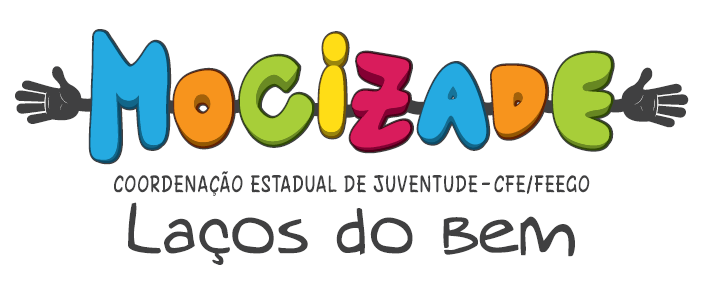 